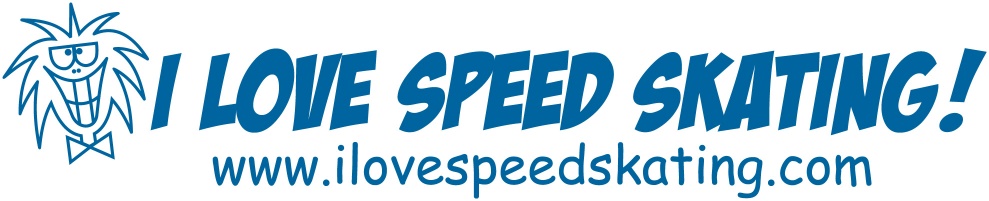 How to Assemble Bont Ultrasprint Blades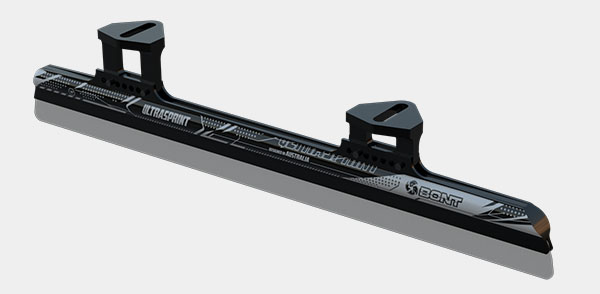 It is important to note that the writing on the blades faces OUT on both sides.The front of the blades is indicated with an “F” on each blade.Cups on both blades point to the right.Tall Cup at the back, short cup in frontCups can be moved in or out to allow for 5.5” spacing on smaller boots and 6.5” spacing on larger boots.Please be sure to sharpen and polish the blades well after they have been rockered.Happy Skating!